PRESENTED BY KING ADVISORY INC.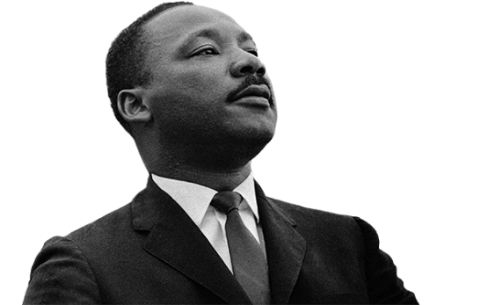        Saturday, August 10, 2019, 11:00AM-5PM                      25th Annual Dr. Martin L. King, Jr. Back-to-School Festival                             “PEACE is the new Millennium, One Youth at a Time”VENDOR APPLICATIONName of Vendor: ____________________ _______________________________________________________Contact Person: ___________________________________________________________________________Address: __________________________________________________________________________________City/State/Zip_____________________________________________________________________________Phone: ___________________ Cell: __________________   Email: ____________________________________Have You Been A Vendor With This Event Before: _______________ If yes, how many years: _____________ VENDOR RULES Community Vendors fee is $125, this includes one six foot table, two chairs and under a tentFood Vendors fee is $150, must bring your own equipment and must hold City of Milwaukee Health Department LicenseNo Corn SellingAll Vendors should be at the park no later than 9am to set-up.  After 9am it becomes difficult to set-up material due to pedestrian traffic in the park.  Safety is always our first concern.We request that any other items sold or given away will be in good taste.  This is a family event to promote the positive things going on in the community.  King Advisory Inc. must approve all vendor forms and sale items.Please check-in with the guard near the barriers upon arrival to the park.  You will be directed from that point.Please identify items to be sold or given away: __________________________________________________Signature: _____________________________________________________________Date:_______________Please fill out and return along with payment to King Advisory Inc. at the Dr. Martin L. King, Jr. Center, 1531 W. Vliet St., Milwaukee, WI  53205.  For more information, contact Vanessa Johnson @ 414-344-5788 or email @ vanessajohnson@ncsdc-inc.org